BRANDON HIGH SCHOOL
BOYS VARSITY SWIMMINGBoys Varsity Swimming beats Kearsley 96 - 68Thursday, January 25, 2024
6:00 PM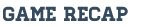 The Brandon/Goodrich boys swim team visited Kearsley high school to take on the hornets. The 200 yard Medley Relay featuring Gage Palmer, Ian Stevenson, Isaac Huabrth, & Daniel Geiser won second. Max WIlliams, Jack Junga, & Ike Roberts placed 1-2-3 in the 200 yard freestyle. Dominic Mahan solo'd the 200 yard individual medley, winning first place in the event. In the 50 Freestyle Luke Alward won first, Phinn Roberts won third, and Daniel Geiser won fifth. Connor Short and Joel Redburn swam exhibition earning new best times in the event. Luke Alward and Isaac Hubarth won first and second in the 100 yard butterfly, Ike Roberts won fifth. Max Williams, Phinn Roberts, and Daniel Geiser won second, third and fourth respectively. Connor Short swam exhbition in the event earning another best time of the night. Jack Junga won first place in the 500 yard freestyle. The A-relay of Mahan, Alward, Williams, & Roberts won first in the 200 yard freestyle relay. The b-relay in the same event won third due to the effforts of Ian Stevenson, Geiser, Palmer, & Isaac Hubarth. Gage Palmer won first in the 100 yard backstroke as the only Warhawk in the event. Mahan, Stevenson, & Redburn won first , second, and third in the 100 yard breaststroke to close out the individual events. Williams, Mahan, Phinn Roberts, & Luke Alward ended the meet with first place win in the 400 yard freestyle relay.